Faaborg Sund MarathonPop-up løb 6/12-23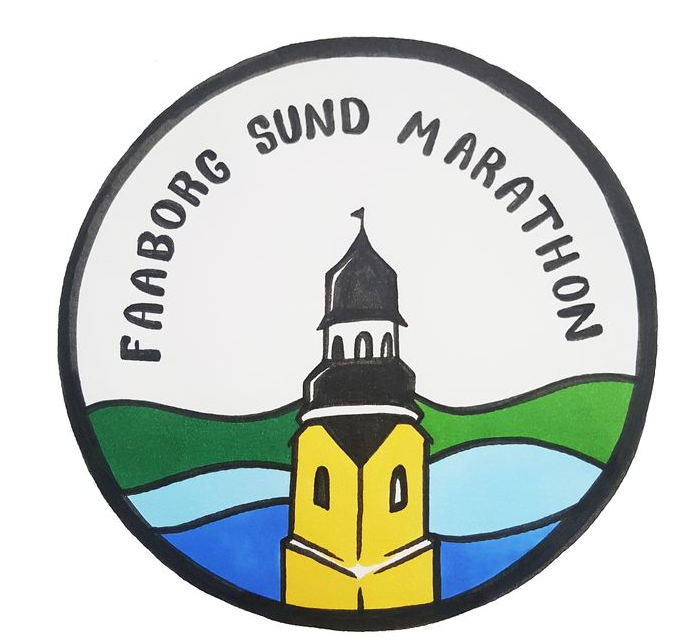 Halvmarathon : Marlene Vestergaard : DNSUlla Marie Steffensen : DNSMarathon : Ane Marie Veggerskilde : 4:52:37. Jens Mogensen : 4:52:37. Peter Regius Møller 4:52:37. Lars Svaneberg : 4:52:37. Claus Sørensen : DNS.  Jane Dideriksen : DNS 